UNIVERSIDAD NACIONAL JOSE FAUSTINO SANCHEZ CARRIONFACULTAD DE INGENIERIA PESQUERAESCUELA  PROFESIONAL DE INGENIERIA ACUICOLADEPARTAMENTO ACADEMICO DE INGENIERIA PESQUERA E INGENIERIA ACUICOLA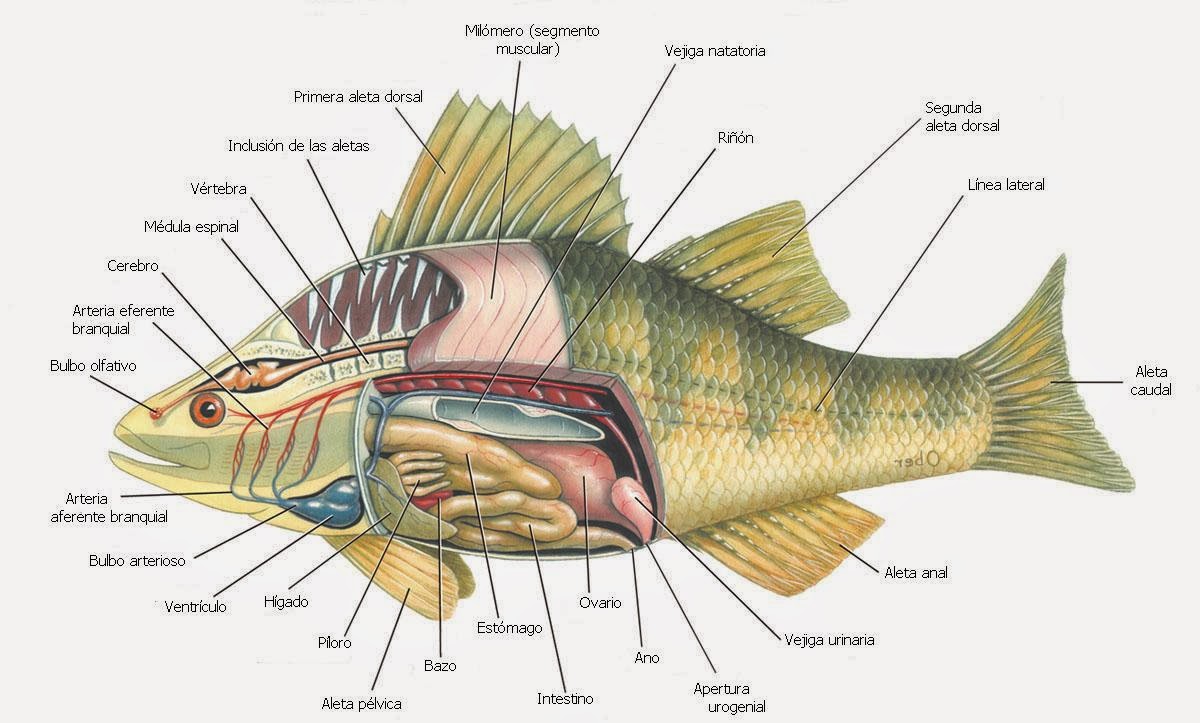 SILABO POR COMPETENCIASILABO DE FISIOLOGIA DE LAS ESPECIES ACUATICASIV CICLO2018 - II.- DATOS GENERALES       Experiencia Curricular	: FISIOLOGIA DE LAS ESPECIES ACUATICASCódigo	: IA01252Departamento Académico	: INGENIERIA    PESQUERAEscuela Académica	: INGENIERIA    ACUICOLACiclo de Estudios	               : IVCréditos                                          : 4Condición	: OBLIGATORIOExtensión Horaria	: Total de horas semanales:Horas Teoría:  0 2Horas Práctica: 0 2Semestre Académico	: 2018 - IIDocente Responsable	: MsC. Ing. Ramòn  León  Yovera                                                            Ing. Pavel  Estupiñán  Díaz  Electrónico	: rleon_yovera@hotmail.com                                                                aries23_90@hotmail.comII.     SUMILLA Y DSECRIPCION DEL CURSO III.  CAPACIDADES  AL FINALIZAR EL CURSOIV.  INDICADORES DE CAPACIDADES  AL FINALIZAR EL CURSOV.   DESARROLLO DE LAS UNIDADES  DIDÁCTICASVI.-  ACTIVIDADES DE DEMOSTRACIÒN EN CAMPO1.- Crear y diseñar posters de los diferentes sistemas de las especies acuáticas.2.- Diseccionar peces, moluscos y crustáceos para identificar los órganos fisiológicos.3.- Visita académica calificada a “Acuahuaura”4.- Visita al Laboratorio Costero IMARPE – Carquin.5.- Diseccion de anchoveta para identificar y diferenciar hembras y machos.6.- Identificación de estadios sexuales.7.- Visita académica observativa  calificada a centros de investigación  de acuicultura LA ARENA FONDEPES CHIMBOTE.8.- Exposición de trabajos de investigación.VII.-  MEDIOS, MATERIALES EDUCATIVOS Y OTROS RECURSOS DIDACTICOSLas clases se desarrollarán a través de la exposición oral, con la participación activa de los alumnos. Las clases prácticas serán dirigidas y se desarrollarán a través de las observaciones de órganos recolectados, maquetas, imágenes, entre otros.VIII. INDICADORES, TECNICAS E INSTRUMENTOS DE EVALUACION 8.1.- EvaluaciónLa evaluación será permanente, se evaluará por unidad didáctica, acorde al cumplimiento de las evidencias del conocimiento (30%), evidencia del producto (30%) y evidencia del desempeño (40%).UNIDAD DIDACTICA I.- EVIDENCIA DEL CONOCIMIENTOEVIDENCIA DEL PRODUCTOEVIDENCIA DEL DESEMPEÑO                      PROMEDIO UNIDAD DIDACTICA I = EC + EP + EDEVIDENCIA DEL CONOCIMIENTOEVIDENCIA DEL PRODUCTOEVIDENCIA DEL DESEMPEÑO                     PROMEDIO UNIDAD DIDACTICA II = EC + EP + EDEVIDENCIA DEL CONOCIMIENTOEVIDENCIA DEL PRODUCTOEVIDENCIA DEL DESEMPEÑOPROMEDIO UNIDAD DIDACTICA III = EC + EP + EDEVIDENCIA DEL CONOCIMIENTOEVIDENCIA DEL PRODUCTOEVIDENCIA DEL DESEMPEÑO                      PROMEDIO UNIDAD DIDACTICA IV = EC + EP + ED8.2. De la Asistencia A Clases.La  asistencia a clases es obligatoria, en 70%, la firma de asistencia tendrá una tolerancia de 15 minutos. La acumulación de más del 30% de inasistencias, dará lugar a la inhabilitación del estudiante.IX.- BIBLIOGRAFÍA BASICA Y COMPLEMENTARIA.-   ALCANTARA, F., W. WUST, S. TELLO, M. REBAZA y D. DEL CASTILLO. 2006. Paiche. El Gigante del Amazonas. IIAP. WUST Edi. 70 pp.ALVAREZ, J. 1988. Anatomía Comparada Básica. 2ª edic. Edi. Trillas. México. BERNIS, F. 2001. Rutas de la Zooarqueología. Edi. Complutense. 325 pp.CHIRICHIGNO, N. 1998. Clave para identificar los peces marinus del Perú. 2ª edic. IMARPE. 496 pp. D`ANCONA. 1960. Tratado de Zoología. Tomo I y II. Edi. Labor. Madrid.DUNNING, J. 1982. South american land birds. Harrowood Books. Newton Square. Pennsylvania. USA. GRASSE, P. 1982. Manual de Zooología: Vertebrados. Tomo II. Edi. Tiray Masson. Barcelona.HELMER, P., D. Whiteside y J. Lewington. 2007. Anatomia y fisiologia clinica de animals exóticos. Estructura y función de mamíferos, aves, reptiles y anfibios. SERVET. Bairbre O`Malley MVB CertVR MRCVS. Zaragoza, España. 332 pp.HICKMAN, C.; L. ROBERTS & F. HICKMAN. 1991. Zoología: Principios integrales. 8ª edic. Edi. Interamericana Mc-Graw-Hill.HILDEBRAND, M. 1992.Anatomía y embriología de los vertebrados. LIMUSA. GRUPO NORIEGA EDITORES. México. 845 pp.IIAP. 2006. Peces ornamentales del Peru. Iiap-PROMPEX PERU. 52 pp. INRENA, 1994. Biodiversidad del Perú. Tomos I, II, III, y IV.JESSOP, N. 1991. Vertebrados: Teoría y Problemas de Zoología. Edi. Interamericana Mc- Graw-Hill. Madrid.                 FIRMA DEL DOCENTE     MsC. Ing. Ramòn  León  Yovera           Docente Asociado DELa asignatura corresponde al bloque de Formación Básica – Área de Biología, siendo de carácter teórico-práctico. Se propone desarrollar en el alumno competencias que le permitan precisar que la Fisiología es la ciencia biológica que estudia las funciones de los seres vivos, para obtener informaciones específicas de especies acuáticas y usarlos en acuicultura. Competencias que coadyuvaran al logro del perfil profesional formulado en la carrera Profesional del Ingeniero Acuícola. El curso está planteado para un total de diecisiete semanas, en las cuales se desarrollan cuatro unidades didácticas, con 28 sesiones teórico-prácticas, que introducen al estudiante desde el punto de vista de la fisiología de las especies acuáticas cultivables a la tecnología acuícola.UNIDADCAPACIDAD DE LA UNIDAD DIDÁCTICANOMBRE DE LA UNIDAD DIDÁCTICASEMANASI Al finalizar la unidad el estudiante será capaz de Analizar el medio acuático, y Comprender el funcionamiento del sistema nervioso de las especies acuáticas.MEDIO ACUATICO Y FISIOLOGÍA NERVIOSA DE LAS ESPECIES ACUÁTICAS1 -  4II Al finalizar la unidad el estudiante será capaz de entender la locomoción en el medio acuático, respiración en el agua, funcionamiento del sistema circulatorio, excreción y osmoregulación.FISIOLOGÍA MUSCULAR, RESPIRATORIA Y EXCRETORA5 – 8IIIConocer la digestión y absorción de nutrientes y su relación con la reproducción de peces y crustáceos.FISIOLOGIA DIGESTIVA Y REPRODUCTIVA9 – 12IVClasifica funcional y químicamente las Hormonas y sus características.  FISIOLOGIA ENDOCRINA13 – 16N°INDICADOR DE CAPACIDAD AL FINALIZAR EL CURSO1 Analiza y reconoce el medio acuático y sus características fisicoquímicas.2 Describe la organización del sistema nervioso en peces, crustáceos y moluscos. 3 Identifica los órganos de los sentidos en peces, crustáceos y moluscos.4 Reconoce  la esencialidad de los efectores y la locomoción en el medio acuático.5Describe la respiración en el agua.6Describe el sistema circulatorio y la importancia de las células sanguíneas.7Analiza la digestión y absorción de nutrientes en peces, crustáceos y moluscos.8Define el concepto de Poiquilotermos.9Identifica los patrones reproductores en peces, crustáceos y moluscos.10Describe la clasificación funcional y química de las hormonas.11Conoce y describe la fisiología endocrina de las especies acuáticas12Aplica la fisiología en la acuicultura moderna.UNIDAD    IMEDIO ACUATICO Y FISIOLOGÍA NERVIOSA DE LAS ESPECIES ACUÁTICASCAPACIDAD DEL MODULO  IAnalizar el medio acuático, y Comprender el funcionamiento del sistema nervioso de las especies acuáticas.CAPACIDAD DEL MODULO  IAnalizar el medio acuático, y Comprender el funcionamiento del sistema nervioso de las especies acuáticas.CAPACIDAD DEL MODULO  IAnalizar el medio acuático, y Comprender el funcionamiento del sistema nervioso de las especies acuáticas.CAPACIDAD DEL MODULO  IAnalizar el medio acuático, y Comprender el funcionamiento del sistema nervioso de las especies acuáticas.CAPACIDAD DEL MODULO  IAnalizar el medio acuático, y Comprender el funcionamiento del sistema nervioso de las especies acuáticas.CAPACIDAD DEL MODULO  IAnalizar el medio acuático, y Comprender el funcionamiento del sistema nervioso de las especies acuáticas.CAPACIDAD DEL MODULO  IAnalizar el medio acuático, y Comprender el funcionamiento del sistema nervioso de las especies acuáticas.CAPACIDAD DEL MODULO  IAnalizar el medio acuático, y Comprender el funcionamiento del sistema nervioso de las especies acuáticas.UNIDAD    IMEDIO ACUATICO Y FISIOLOGÍA NERVIOSA DE LAS ESPECIES ACUÁTICASSemanaContenidosContenidosContenidosContenidosEstrategia DidácticaEstrategia DidácticaIndicadores de logro de capacidadUNIDAD    IMEDIO ACUATICO Y FISIOLOGÍA NERVIOSA DE LAS ESPECIES ACUÁTICASSemanaCognitivoProcedimentalActitudinalActitudinalEstrategia DidácticaEstrategia DidácticaIndicadores de logro de capacidadUNIDAD    IMEDIO ACUATICO Y FISIOLOGÍA NERVIOSA DE LAS ESPECIES ACUÁTICAS1Características fisicoquímicas del medio acuático y adaptaciones de las especies acuáticas. Analiza los conceptos de medio acuático y las adaptaciones de las especies acuáticas.  Aplica conceptos básicos para reconocer las características de cada especie en su medio acuático. Aplica conceptos básicos para reconocer las características de cada especie en su medio acuático.Exposición académica motivacionalAnálisis crítico y reflexivo de los temas tratadosExposición académica motivacionalAnálisis crítico y reflexivo de los temas tratados Analiza y reconoce el medio acuático y sus características fisicoquímicas.UNIDAD    IMEDIO ACUATICO Y FISIOLOGÍA NERVIOSA DE LAS ESPECIES ACUÁTICAS2Organización del sistema nervioso en peces, crustáceos y moluscos.Describe, analiza e identifica, la organización del sistema nervioso en peces, crustáceos y moluscos. Crea y diseña posters del sistema nervioso de peces, crustáceos y moluscos. Crea y diseña posters del sistema nervioso de peces, crustáceos y moluscos.Exposición académica motivacionalAnálisis crítico y reflexivo de los temas tratadosExposición académica motivacionalAnálisis crítico y reflexivo de los temas tratados Describe la organización del sistema nervioso en peces, crustáceos y moluscos.UNIDAD    IMEDIO ACUATICO Y FISIOLOGÍA NERVIOSA DE LAS ESPECIES ACUÁTICAS3Órganos de los sentidos. Estatolitos. La línea lateral de los peces. Electrorrecepción. Visión.Quimiorrecepción. Disecciona peces para identificar los órganos de los sentidos. Crea y diseña posters de los órganos de los sentidos de peces.Crea y diseña posters de los órganos de los sentidos de peces.Exposición académica motivacionalAnálisis crítico y reflexivo de los temas tratadosExposición académica motivacionalAnálisis crítico y reflexivo de los temas tratadosIdentifica los órganos de los sentidos en peces, crustáceos y moluscos.UNIDAD    IMEDIO ACUATICO Y FISIOLOGÍA NERVIOSA DE LAS ESPECIES ACUÁTICASUNIDAD    IMEDIO ACUATICO Y FISIOLOGÍA NERVIOSA DE LAS ESPECIES ACUÁTICAS4 Evaluación modulo IEvaluación modulo IEvaluación modulo IEvaluación modulo IEvaluación modulo IEvaluación modulo IEvaluación modulo IUNIDAD    IMEDIO ACUATICO Y FISIOLOGÍA NERVIOSA DE LAS ESPECIES ACUÁTICASEvaluación de la unidad didácticaEvaluación de la unidad didácticaEvaluación de la unidad didácticaEvaluación de la unidad didácticaEvaluación de la unidad didácticaEvaluación de la unidad didácticaEvaluación de la unidad didácticaUNIDAD    IMEDIO ACUATICO Y FISIOLOGÍA NERVIOSA DE LAS ESPECIES ACUÁTICASEvidencia de ConocimientosEvidencia de ConocimientosEvidencia de ConocimientosEvidencia de ProductoEvidencia de ProductoEvidencia de DesempeñoEvidencia de DesempeñoUNIDAD    IMEDIO ACUATICO Y FISIOLOGÍA NERVIOSA DE LAS ESPECIES ACUÁTICASEvaluación oral y escrita con calificación ponderada. Incluye los trabajos prácticos de reforzamiento del conocimientoEvaluación oral y escrita con calificación ponderada. Incluye los trabajos prácticos de reforzamiento del conocimientoEvaluación oral y escrita con calificación ponderada. Incluye los trabajos prácticos de reforzamiento del conocimientoEntrega del primer avance del trabajo integrador de investigación. Informe monográfico de prácticas. Entrega del primer avance del trabajo integrador de investigación. Informe monográfico de prácticas. Posters del sistema nervioso y de los órganos de los sentidos de peces, crustáceos y moluscos.Posters del sistema nervioso y de los órganos de los sentidos de peces, crustáceos y moluscos.UNIDAD    IIFISIOLOGÍA MUSCULAR, RESPIRATORIA Y EXCRETORACAPACIDAD DEL MODULO  IIEntender la locomoción en el medio acuático, respiración en el agua, funcionamiento del sistema circulatorio, excreción y osmoregulación.CAPACIDAD DEL MODULO  IIEntender la locomoción en el medio acuático, respiración en el agua, funcionamiento del sistema circulatorio, excreción y osmoregulación.CAPACIDAD DEL MODULO  IIEntender la locomoción en el medio acuático, respiración en el agua, funcionamiento del sistema circulatorio, excreción y osmoregulación.CAPACIDAD DEL MODULO  IIEntender la locomoción en el medio acuático, respiración en el agua, funcionamiento del sistema circulatorio, excreción y osmoregulación.CAPACIDAD DEL MODULO  IIEntender la locomoción en el medio acuático, respiración en el agua, funcionamiento del sistema circulatorio, excreción y osmoregulación.CAPACIDAD DEL MODULO  IIEntender la locomoción en el medio acuático, respiración en el agua, funcionamiento del sistema circulatorio, excreción y osmoregulación.CAPACIDAD DEL MODULO  IIEntender la locomoción en el medio acuático, respiración en el agua, funcionamiento del sistema circulatorio, excreción y osmoregulación.CAPACIDAD DEL MODULO  IIEntender la locomoción en el medio acuático, respiración en el agua, funcionamiento del sistema circulatorio, excreción y osmoregulación.UNIDAD    IIFISIOLOGÍA MUSCULAR, RESPIRATORIA Y EXCRETORASemanaContenidosContenidosContenidosContenidosEstrategia DidácticaEstrategia DidácticaIndicadores de logro de capacidadUNIDAD    IIFISIOLOGÍA MUSCULAR, RESPIRATORIA Y EXCRETORASemanaCognitivoProcedimentalActitudinalActitudinalEstrategia DidácticaEstrategia DidácticaIndicadores de logro de capacidadUNIDAD    IIFISIOLOGÍA MUSCULAR, RESPIRATORIA Y EXCRETORA1Efectores. Fisiología muscular. Órganos eléctricos. Coloración y cromatóforos. Bioluminiscencia.Locomoción en el medio acuático. Flotabilidad.Disecciona peces, moluscos y crustáceos para identificar los órganos electricos. Aplica conceptos básicos para reconocer las características de la fisiología muscular y la relación con los efectores. Aplica conceptos básicos para reconocer las características de la fisiología muscular y la relación con los efectores.Exposición académica motivacionalAnálisis crítico y reflexivo de los temas tratadosExposición académica motivacionalAnálisis crítico y reflexivo de los temas tratadosReconoce  la esencialidad de los efectores y la locomoción en el medio acuáticoUNIDAD    IIFISIOLOGÍA MUSCULAR, RESPIRATORIA Y EXCRETORA2Intercambio gaseoso. Respiración en el agua. Pigmentos respiratorios. Transporte de oxígeno y CO2Describe y analiza el funcionamiento del sistema respiratorio en peces, crustáceos y moluscos. Crea y diseña posters del sistema respiratorio de peces, crustáceos y moluscos. Crea y diseña posters del sistema respiratorio de peces, crustáceos y moluscos.Exposición académica motivacionalAnálisis crítico y reflexivo de los temas tratadosExposición académica motivacionalAnálisis crítico y reflexivo de los temas tratadosDescribe la respiración en el agua.UNIDAD    IIFISIOLOGÍA MUSCULAR, RESPIRATORIA Y EXCRETORA3Sistema circulatorio. Células sanguíneas. Hemeostasis. Excreción y osmorregulación. Describe y analiza el funcionamiento del sistema circulatorio en peces, crustáceos y moluscos. Crea y diseña posters del sistema circulatorio de peces, crustáceos y moluscos.Crea y diseña posters del sistema circulatorio de peces, crustáceos y moluscos.Exposición académica motivacionalAnálisis crítico y reflexivo de los temas tratadosExposición académica motivacionalAnálisis crítico y reflexivo de los temas tratadosDescribe el sistema circulatorio y la importancia de las células sanguíneas.UNIDAD    IIFISIOLOGÍA MUSCULAR, RESPIRATORIA Y EXCRETORAUNIDAD    IIFISIOLOGÍA MUSCULAR, RESPIRATORIA Y EXCRETORA4 Evaluación modulo IIEvaluación modulo IIEvaluación modulo IIEvaluación modulo IIEvaluación modulo IIEvaluación modulo IIEvaluación modulo IIUNIDAD    IIFISIOLOGÍA MUSCULAR, RESPIRATORIA Y EXCRETORAEvaluación de la unidad didácticaEvaluación de la unidad didácticaEvaluación de la unidad didácticaEvaluación de la unidad didácticaEvaluación de la unidad didácticaEvaluación de la unidad didácticaEvaluación de la unidad didácticaUNIDAD    IIFISIOLOGÍA MUSCULAR, RESPIRATORIA Y EXCRETORAEvidencia de ConocimientosEvidencia de ConocimientosEvidencia de ConocimientosEvidencia de ProductoEvidencia de ProductoEvidencia de DesempeñoEvidencia de DesempeñoUNIDAD    IIFISIOLOGÍA MUSCULAR, RESPIRATORIA Y EXCRETORAEvaluación oral y escrita con calificación ponderada. Incluye los trabajos prácticos de reforzamiento del conocimientoEvaluación oral y escrita con calificación ponderada. Incluye los trabajos prácticos de reforzamiento del conocimientoEvaluación oral y escrita con calificación ponderada. Incluye los trabajos prácticos de reforzamiento del conocimientoEntrega del segundo avance del trabajo integrador de investigación. Informe monográfico de prácticas. Entrega del segundo avance del trabajo integrador de investigación. Informe monográfico de prácticas. Posters de los sistemas respiratorios y circulatorios de peces, crustáceos y moluscos.Posters de los sistemas respiratorios y circulatorios de peces, crustáceos y moluscos.UNIDAD    IIIFISIOLOGIA DIGESTIVA Y REPRODUCTIVACAPACIDAD DEL MODULO  IIIConocer la digestión y absorción de nutrientes y su relación con la reproducción de peces y crustáceos.CAPACIDAD DEL MODULO  IIIConocer la digestión y absorción de nutrientes y su relación con la reproducción de peces y crustáceos.CAPACIDAD DEL MODULO  IIIConocer la digestión y absorción de nutrientes y su relación con la reproducción de peces y crustáceos.CAPACIDAD DEL MODULO  IIIConocer la digestión y absorción de nutrientes y su relación con la reproducción de peces y crustáceos.CAPACIDAD DEL MODULO  IIIConocer la digestión y absorción de nutrientes y su relación con la reproducción de peces y crustáceos.CAPACIDAD DEL MODULO  IIIConocer la digestión y absorción de nutrientes y su relación con la reproducción de peces y crustáceos.CAPACIDAD DEL MODULO  IIIConocer la digestión y absorción de nutrientes y su relación con la reproducción de peces y crustáceos.CAPACIDAD DEL MODULO  IIIConocer la digestión y absorción de nutrientes y su relación con la reproducción de peces y crustáceos.UNIDAD    IIIFISIOLOGIA DIGESTIVA Y REPRODUCTIVASemanaContenidosContenidosContenidosContenidosEstrategia DidácticaEstrategia DidácticaIndicadores de logro de capacidadUNIDAD    IIIFISIOLOGIA DIGESTIVA Y REPRODUCTIVASemanaCognitivoProcedimentalActitudinalActitudinalEstrategia DidácticaEstrategia DidácticaIndicadores de logro de capacidadUNIDAD    IIIFISIOLOGIA DIGESTIVA Y REPRODUCTIVA1Digestión y Nutrición. Digestión y Absorción de nutrientes.Disecciona peces, moluscos y crustáceos para identificar los digestivos. Crea y diseña posters del sistema digestivo de peces, crustáceos y moluscos. Crea y diseña posters del sistema digestivo de peces, crustáceos y moluscos.Exposición académica motivacionalAnálisis crítico y reflexivo de los temas tratadosExposición académica motivacionalAnálisis crítico y reflexivo de los temas tratados Analiza las diferentes estrategias de digestión y absorción de nutrientes en peces, crustáceos y moluscos.UNIDAD    IIIFISIOLOGIA DIGESTIVA Y REPRODUCTIVA2Temperatura y velocidad de las actividades biológicas. Compensación de la temperatura enPoiquilotermos.Describe y analiza las actividades biológicas y la relación de la temperatura con los Poiquilotermos. Aplica conceptos básicos para reconocer las actividades biológicas de peces, crustáceos y moluscos. Aplica conceptos básicos para reconocer las actividades biológicas de peces, crustáceos y moluscos.Exposición académica motivacionalAnálisis crítico y reflexivo de los temas tratadosExposición académica motivacionalAnálisis crítico y reflexivo de los temas tratadosDefine el concepto de Poiquilotermos.UNIDAD    IIIFISIOLOGIA DIGESTIVA Y REPRODUCTIVA3Reproducción y desarrollo. Patrones reproductores en peces crustáceos y moluscos. Disecciona peces para identificar los órganos reproductores de peces, crustáceos y moluscos.Crea y diseña posters del sistema reproductivo de peces, crustáceos y moluscos.Crea y diseña posters del sistema reproductivo de peces, crustáceos y moluscos.Exposición académica motivacionalAnálisis crítico y reflexivo de los temas tratadosExposición académica motivacionalAnálisis crítico y reflexivo de los temas tratadosIdentifica los patrones reproductores en peces, crustáceos y moluscos.UNIDAD    IIIFISIOLOGIA DIGESTIVA Y REPRODUCTIVAUNIDAD    IIIFISIOLOGIA DIGESTIVA Y REPRODUCTIVA4 Evaluación modulo IIIEvaluación modulo IIIEvaluación modulo IIIEvaluación modulo IIIEvaluación modulo IIIEvaluación modulo IIIEvaluación modulo IIIUNIDAD    IIIFISIOLOGIA DIGESTIVA Y REPRODUCTIVAEvaluación de la unidad didácticaEvaluación de la unidad didácticaEvaluación de la unidad didácticaEvaluación de la unidad didácticaEvaluación de la unidad didácticaEvaluación de la unidad didácticaEvaluación de la unidad didácticaUNIDAD    IIIFISIOLOGIA DIGESTIVA Y REPRODUCTIVAEvidencia de ConocimientosEvidencia de ConocimientosEvidencia de ConocimientosEvidencia de ProductoEvidencia de ProductoEvidencia de DesempeñoEvidencia de DesempeñoUNIDAD    IIIFISIOLOGIA DIGESTIVA Y REPRODUCTIVAEvaluación oral y escrita con calificación ponderada. Incluye los trabajos prácticos de reforzamiento del conocimientoEvaluación oral y escrita con calificación ponderada. Incluye los trabajos prácticos de reforzamiento del conocimientoEvaluación oral y escrita con calificación ponderada. Incluye los trabajos prácticos de reforzamiento del conocimientoEntrega del tercer avance del trabajo integrador de investigación. Informe monográfico de prácticas. Entrega del tercer avance del trabajo integrador de investigación. Informe monográfico de prácticas. Posters del sistema digestivo y reproductivo peces, crustáceos y moluscos.Posters del sistema digestivo y reproductivo peces, crustáceos y moluscos.UNIDAD    VFISIOLOGIA ENDOCRINACAPACIDAD DEL MODULO  IVClasifica funcional y químicamente las Hormonas y sus características.  CAPACIDAD DEL MODULO  IVClasifica funcional y químicamente las Hormonas y sus características.  CAPACIDAD DEL MODULO  IVClasifica funcional y químicamente las Hormonas y sus características.  CAPACIDAD DEL MODULO  IVClasifica funcional y químicamente las Hormonas y sus características.  CAPACIDAD DEL MODULO  IVClasifica funcional y químicamente las Hormonas y sus características.  CAPACIDAD DEL MODULO  IVClasifica funcional y químicamente las Hormonas y sus características.  CAPACIDAD DEL MODULO  IVClasifica funcional y químicamente las Hormonas y sus características.  CAPACIDAD DEL MODULO  IVClasifica funcional y químicamente las Hormonas y sus características.  UNIDAD    VFISIOLOGIA ENDOCRINASemanaContenidosContenidosContenidosContenidosEstrategia DidácticaEstrategia DidácticaIndicadores de logro de capacidadUNIDAD    VFISIOLOGIA ENDOCRINASemanaCognitivoProcedimentalActitudinalActitudinalEstrategia DidácticaEstrategia DidácticaIndicadores de logro de capacidadUNIDAD    VFISIOLOGIA ENDOCRINA1Hormonas Clasificación funcional y química características generales Mecanismo de acción control interacción con receptores y respuestas biológicas Analiza los conceptos de hormonas y su clasificación funcional y química de las especies acuáticas.  Aplica conceptos básicos para reconocer la clasificación de hormonas. Aplica conceptos básicos para reconocer la clasificación de hormonas.Exposición académica motivacionalAnálisis crítico y reflexivo de los temas tratadosExposición académica motivacionalAnálisis crítico y reflexivo de los temas tratadosDescribe la clasificación funcional y química de las hormonas.UNIDAD    VFISIOLOGIA ENDOCRINA2Fisiología endocrina de las especies acuáticas.Disecciona peces para identificar los órganos del sistema endocrino. Crea y diseña posters del sistema endocrino de peces, crustáceos y moluscos. Crea y diseña posters del sistema endocrino de peces, crustáceos y moluscos.Exposición académica motivacionalAnálisis crítico y reflexivo de los temas tratadosExposición académica motivacionalAnálisis crítico y reflexivo de los temas tratadosConoce y describe la fisiología endocrina de las especies acuáticasUNIDAD    VFISIOLOGIA ENDOCRINA3PANEL – FORO: Aplicación de la Fisiología en la acuicultura.Ejecuta lo aprendido en la acuicultura moderna.Expone trabajo final de investigación.Expone trabajo final de investigación.Exposición académica motivacionalAnálisis crítico y reflexivo de los temas tratadosExposición académica motivacionalAnálisis crítico y reflexivo de los temas tratadosAplica la fisiología en la acuicultura moderna.UNIDAD    VFISIOLOGIA ENDOCRINAUNIDAD    VFISIOLOGIA ENDOCRINA4 Evaluación modulo IVEvaluación modulo IVEvaluación modulo IVEvaluación modulo IVEvaluación modulo IVEvaluación modulo IVEvaluación modulo IVUNIDAD    VFISIOLOGIA ENDOCRINAEvaluación de la unidad didácticaEvaluación de la unidad didácticaEvaluación de la unidad didácticaEvaluación de la unidad didácticaEvaluación de la unidad didácticaEvaluación de la unidad didácticaEvaluación de la unidad didácticaUNIDAD    VFISIOLOGIA ENDOCRINAEvidencia de ConocimientosEvidencia de ConocimientosEvidencia de ConocimientosEvidencia de ProductoEvidencia de ProductoEvidencia de DesempeñoEvidencia de DesempeñoUNIDAD    VFISIOLOGIA ENDOCRINAEvaluación oral y escrita con calificación ponderada. Incluye los trabajos prácticos de reforzamiento del conocimientoEvaluación oral y escrita con calificación ponderada. Incluye los trabajos prácticos de reforzamiento del conocimientoEvaluación oral y escrita con calificación ponderada. Incluye los trabajos prácticos de reforzamiento del conocimientoEntrega del trabajo integrador de investigación. Informe monográfico de prácticas. Entrega del trabajo integrador de investigación. Informe monográfico de prácticas. Posters del sistema nervioso y de los órganos de los sentidos de peces, crustáceos y moluscos.Posters del sistema nervioso y de los órganos de los sentidos de peces, crustáceos y moluscos.EvaluacionesPorcentajePonderaciónInstrumentoPrueba escrita, para explicar el contenido de los conocimientos 30 0,30Prueba Escrita con custionarioTotal de evidencia del conocimiento30 %0,30EvaluacionesPorcentajePonderacióninstrumentoPresentación del primer avance del trabajo integrador5 0,05Trabajo impreso de acuerdo al formato establecido.Redacción y contenido100,10Trabajo impreso de acuerdo al formato establecido.Aportaciones con sugerencias 150,15Trabajo impreso de acuerdo al formato establecido.Total evidencia del producto300,30EvaluacionesPorcentajePonderacióninstrumentoPresentación del problema para mejorar la formulación de proyectos de inversión.100,15Primer avance del trabajo integrador.Planteamiento de hipostesis para solucionar el problema100,10Primer avance del trabajo integrador.Desarrollo solución y conclusiones200,15Primer avance del trabajo integrador.Total evidencia del desempeño400,40EvaluacionesPorcentajePonderaciónInstrumentoPrueba escrita, para explicar el contenido de los conocimientos 30 0,30Prueba Escrita con custionarioTotal de evidencia del conocimiento30 %0,30EvaluacionesPorcentajePonderacióninstrumentoPresentación del segundo avance del trabajo integrador5 0,05Trabajo impreso de acuerdo al formato establecido.Redacción y contenido100,10Trabajo impreso de acuerdo al formato establecido.Aportaciones con sugerencias 150,15Trabajo impreso de acuerdo al formato establecido.Total evidencia del producto300,30EvaluacionesPorcentajePonderacióninstrumentoPresentación del problema para mejorar la formulación de proyectos de inversión.100,15Segundo avance del trabajo integrador.Planteamiento de hipostesis para solucionar el problema100,10Segundo avance del trabajo integrador.Desarrollo solución y conclusiones200,15Segundo avance del trabajo integrador.Total evidencia del desempeño400,40EvaluacionesPorcentajePonderaciónInstrumentoPrueba escrita, para explicar el contenido de los conocimientos 30 0,30Prueba Escrita con custionarioTotal de evidencia del conocimiento30 %0,30EvaluacionesPorcentajePonderacióninstrumentoPresentación del tercer avance del trabajo integrador5 0,05Trabajo impreso de acuerdo al formato establecido.Redacción y contenido100,10Trabajo impreso de acuerdo al formato establecido.Aportaciones con sugerencias 150,15Trabajo impreso de acuerdo al formato establecido.Total evidencia del producto300,30EvaluacionesPorcentajePonderacióninstrumentoPresentación del problema para mejorar la formulación de proyectos de inversión.100,15Tercer avance del trabajo integrador.Planteamiento de hipostesis para solucionar el problema100,10Tercer avance del trabajo integrador.Desarrollo solución y conclusiones200,15Tercer avance del trabajo integrador.Total evidencia del desempeño400,40EvaluacionesPorcentajePonderaciónInstrumentoPrueba escrita, para explicar el contenido de los conocimientos 30 0,30Prueba Escrita con custionarioTotal de evidencia del conocimiento30 %0,30EvaluacionesPorcentajePonderacióninstrumentoPresentación del trabajo integrador final5 0,05Trabajo impreso de acuerdo al formato establecido.Redacción y contenido100,10Trabajo impreso de acuerdo al formato establecido.Aportaciones con sugerencias 150,15Trabajo impreso de acuerdo al formato establecido.Total evidencia del producto300,30EvaluacionesPorcentajePonderacióninstrumentoPresentación del problema para mejorar la formulación de proyectos de inversión.100,15Trabajo integrador finalPlanteamiento de hipostesis para solucionar el problema100,10Trabajo integrador finalDesarrollo solución y conclusiones200,15Trabajo integrador finalTotal evidencia del desempeño400,40